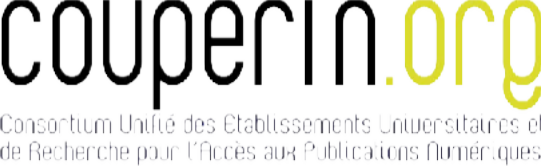 Paris, le 15 mai 2024Françoise Rousseau Hans Coordonnatrice du bureau professionnelA Mesdames et Messieurs les membres du Bureau professionnel et invités permanentsChères et chers collèguesJe vous prie de bien vouloir assister à la prochaine réunion du bureau professionnel Couperin, qui se tiendra le vendredi 17 mai 2024 13h30 à 17h00 , en visio.Participer à la réunion Zoom :https://us02web.zoom.us/j/89536376618?pwd=VThGTUZRRFhoVUhadWZ1ZUZMUmp5dz09ID de réunion : 895 3637 6618Code secret : 555207L’ordre du jour prévisionnel est le suivant :Actualité des négos Lancement d’une négociation pour Pluto Journals ? (pôle LSH)Difficultés avec Retronews Question négociation AffluencesQuestion négociation Application Le MondeAvancement COLLEXVie du consortium Retour réunion ministèreRetour réunion Points sur le rapport annuel (Marlène, Françoise)Évolution tarifs des adhésions Point d’exécution budgétaire ? (à confirmer)Interventions à venir : 	- LIBER	- IGESR (formation des nouveaux directeurs)	- France Université : chargés de mission SO	-...Point locaux ( Condorcet / AMUE)Constitution d’une revue de presse sur CouperinServices et prospective Point GT répartition des coûts ? Information IAGTSO : création d’un groupe IA, organisation prochaine Plénière du 10 juinCette convocation vaut ordre de mission.La Coordonnatrice du bureau professionnelFrançoise Rousseau HansConsortium Couperin – http://www.couperin.orgSiège administratif et courrier postal : 23 rue Daviel, 75013 ParisSiège social : Maison des Universités, 103 Bd Saint-Michel 75005 Paris